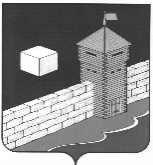 АДМИНИСТРАЦИЯ ЕТКУЛЬСКОГО МУНИЦИПАЛЬНОГО РАЙОНАПОСТАНОВЛЕНИЕ29.04.2021 г. № 352	с.ЕткульОб утверждении Положения «О порядкеорганизации и проведения аттестациируководителей муниципальных унитарныхпредприятий Еткульского муниципальногорайона» В соответствии  с Федеральным законом от 14 ноября 2002 года № 161-ФЗ «О государственных и муниципальных унитарных предприятиях»,  Уставом Еткульского муниципального района, с целью повышения эффективности работы руководителей муниципальных унитарных предприятий, администрация Еткульского муниципального района ПОСТАНОВЛЯЕТ:1. Утвердить Положение о порядке организации и проведения аттестации руководителей муниципальных унитарных предприятий Еткульского муниципального района согласно приложению к настоящему постановлению.2. Отделу  информационных технологий администрации Еткульского муниципального района (Марфина С.В.) разместить настоящее постановление на официальном сайте администрации Еткульского муниципального района в сети Интернет.3. Контроль за выполнением данного постановления возложить на заместителя главы Еткульского муниципального района Щетихину В.М.Глава Еткульского муниципального района                                                               Ю.В. Кузьменков                                                                                             Приложение к постановлению администрации                                             Еткульского муниципального района                                                                     от 29.04.2021 г. № 352Положение
о порядке организации и проведения аттестации руководителей муниципальных унитарных предприятий Еткульского муниципального районаI. Общие положения1. Настоящее Положение  устанавливает порядок проведения аттестации руководителей муниципальных унитарных предприятий (далее именуются – МУП). Аттестация  руководителей муниципальных унитарных предприятий  Еткульского муниципального района (далее именуются – руководителей МУП) проводится один раз в три года. Аттестации не подлежат руководители МУП, проработавшие в занимаемой должности менее одного года, и беременные женщины. Руководители МУП, находящиеся в отпуске по уходу за ребенком, подлежат аттестации не ранее чем через год после выхода на работу. 2. Целями аттестации руководителей МУП являются:а) объективная оценка деятельности руководителей МУП и определение их соответствия занимаемой должности;б) оказание содействия в повышении эффективности работы предприятий;в) стимулирование профессионального роста руководителей МУП.II. Аттестационная комиссия3. Аттестацию руководителей МУП осуществляет аттестационная комиссия, которая состоит из председателя, заместителя председателя, секретаря и членов комиссии. Все члены комиссии при принятии решений обладают равными правами.4. Персональный состав аттестационной комиссии утверждается распоряжением администрации Еткульского муниципального района в количестве не менее 7 человек.5. Председателем аттестационной комиссии является глава Еткульского муниципального района.Председатель аттестационной комиссии:организует работу комиссии;распределяет обязанности между членами аттестационной комиссии;председательствует на заседаниях аттестационной комиссии;ведет личный прием руководителей по вопросам аттестации, организует рассмотрение их заявлений;обладает правом привлечения к работе аттестационной комиссии различных экспертов, наделенных правом совещательного голоса.6. Секретарь комиссии:информирует членов комиссии, приглашаемых лиц и аттестуемых руководителей МУП о предстоящем заседании;составляет проект повестки заседания комиссии;ведет протокол заседаний комиссии;оформляет аттестационные листы;обеспечивает сохранность документов комиссии.7. Аттестационная комиссия осуществляет подготовку, проведение аттестации и принимает решения по результатам аттестации.III. Подготовка к проведению аттестации8.  График проведения аттестации утверждается главой Еткульского муниципального района и доводится до сведения каждого аттестуемого не позднее чем за месяц до начала аттестации.В графике указываются:дата и время проведения аттестации;дата представления в аттестационную комиссию необходимых документов.9. Не позднее, чем за две недели до дня проведения аттестации, кадровая служба муниципального предприятия  совместно с кадровой службой администрации района на аттестуемого руководителя МУП представляет в аттестационную комиссию отзыв о деятельности руководителя МУП (приложение 1), а также сведения о результатах финансово-хозяйственной деятельности МУП за последние три года.10. После ознакомления с отзывом аттестуемый руководитель МУП вправе самостоятельно представить в аттестационную комиссию дополнительные сведения о своей служебной деятельности, являющиеся, по его мнению, важными для ее оценки.IV. Порядок проведения аттестации11. Аттестация проводится на заседании аттестационной комиссии в присутствии аттестуемого руководителя МУП.12. Аттестация проводится в форме тестовых испытаний и  собеседования.13. Аттестационная комиссия:а) составляет и утверждает аттестационные тесты;б) устанавливает количество (либо процент) правильных ответов, определяющих успешное прохождение аттестации.Количество правильных ответов, определяющих успешное прохождение аттестации, не может быть менее двух третей общего их числа.Перечень вопросов периодически пересматривается.14. Аттестационные тесты составляются на основе общего перечня вопросов и должны обеспечивать проверку знания руководителем предприятия:а) отраслевой специфики предприятия;б) правил и норм по охране труда и экологической безопасности;в) основ гражданского, трудового, налогового, банковского законодательства;г) основ управления предприятиями, финансового аудита и планирования.Аттестационный тест должен содержать не менее 30 вопросов.15. Аттестационный лист должен содержать не менее 5 вопросов.16. На основе изучения и обсуждения представленных документов и материалов аттестуемого, результатов проведенных тестов и ответов на заданные вопросы, члены аттестационной комиссии оценивают уровень профессиональной подготовки, деловые, личные качества, потенциальные (организаторские и другие) способности аттестуемого руководителя МУП на предмет его соответствия функциональным требованиям по занимаемой должности.17. Решения аттестационной комиссии принимаются большинством голосов присутствующих на заседании членов комиссии с правом решающего голоса. При равенстве голосов принимается решение, за которое голосовал председательствующий на заседании.В случае, когда присутствие члена комиссии на заседании невозможно по уважительным причинам (болезнь, командировка и т.п.), должна производиться его замена с внесением соответствующего изменения в состав комиссии.18. Голосование по оценке результатов аттестации проводится в отсутствие аттестуемого.19. Документом, в котором отражаются результаты аттестации, является аттестационный лист руководителя МУП (приложение 2). Аттестационный лист подписывается всеми членами аттестационной комиссии, присутствующими на заседании комиссии.20. Заседание аттестационной комиссии оформляется протоколом, в котором фиксируется вся информация о ее работе и принимаемых решениях. Протокол заседания комиссии подписывается председателем и секретарем аттестационной комиссии. К протоколу прилагаются все исходные документы и материалы, представленные для аттестации руководителей МУП. 21. Руководитель МУП, прошедший аттестацию, в обязательном порядке должен быть ознакомлен с аттестационным листом под роспись.22. Уведомление о результатах аттестации выдается руководителю МУП либо высылается по почте (заказным письмом) не позднее 5 дней с даты прохождения аттестации. Выписка из протокола аттестационной комиссии приобщается к личному делу руководителя МУП.V. Порядок принятия решения по результатам аттестации23. На основе всестороннего, полного и объективного рассмотрения профессиональных, деловых и личных качеств аттестуемого руководителя МУП, его отношения к исполнению служебных функций, аттестационная комиссия дает одну из следующих оценок:1) соответствует занимаемой должности;2) не соответствует занимаемой должности.24. В случае признания по результатам аттестации руководителя МУП не соответствующим занимаемой должности аттестационная комиссия по каждому конкретному руководителю МУП праве принять одно из следующих решений:1) рекомендовать руководителю МУП прохождение курсов профессиональной подготовки и повышения квалификации;2) рекомендовать перевести руководителя МУП на другую должность, соответствующую уровню его квалификации;3) рекомендовать уволить руководителя МУП в соответствии с действующим законодательством.25. Решения аттестационной комиссии, указанные в подпунктах 2 и 3 пункта 24 настоящего Порядка, оформляются распоряжением администрации Еткульского муниципального района в срок не более двух месяцев со дня проведения аттестации.Приложение № 1
к Положению о порядке организации
и проведения аттестации руководителей
муниципальных унитарных предприятий
Еткульского муниципального районаХарактеристика (отзыв)о деловых и личных качествах аттестуемогоруководителя муниципального унитарного предприятияЕткульского муниципального района                               (Примерный)_________________________________________________________________________________________________________________________________________________  (наименование муниципального унитарного предприятия  Еткульского муниципального района)     Фамилия, имя, отчество аттестуемого__________________________________________________________________________________________________________________________________________________     Дата назначения и должность__________________________________________________________________________________________________________________________________________________     1. Сведения об образовании и повышении квалификации,  переподготовке (когда и какое учебное заведение окончено, специальность  и  квалификацияоб  образовании,  документы  о  повышении  квалификации,  переподготовке,ученая  степень,  ученое  звание,  квалификационный   разряд,   дата   ихприсвоения),             опыт             работы             аттестуемого____________________________________________________________________________________________________________________________________________________________________________________________________________________________________________________________________________________________________     2. Деловые качества  аттестуемого,  как  руководителя  муниципальногоунитарного предприятия Еткульского муниципального района_______________________________________________________________________________________________________________________________________________________________________________________________________________________________________________________________________________________________________________________________________________________________________________________________________________________________________________________________________________________________________________________________     3. Стиль и методы работы аттестуемого_______________________________________________________________________________________________________________________________________________________________________________________________________________________________________________________________________________________________________________________________________________________________________________________________________________________________________________________________________________________________________________________________     4. Характеристика личности аттестуемого_______________________________________________________________________________________________________________________________________________________________________________________________________________________________________________________________________________________________________________________________________________________________________________________________________________________________________________________________________________________________________________________________     5. Перечень основных задач, в решении которых ранее принимал участиеаттестуемый ___________________________________________________________________________________________________________________________________________________________________________________________________________________________________________________________________________________________________________________________________________________________________________________________________________________________________________________________________________________________________________________     6. Результативность работы аттестуемого_____________________________________________________________________________________________________________________________________________________________________________________________________________________________________________________________________________________________________________________________________________________________________________     7. Иные сведения об аттестуемом_________________________________________________________________________________________________________________________________________________________________________________________________________________________________________________________________________________________________________________________________________________________________________________________________________________________________________________________________________________________________________________________________________________________________________________________________________________________________________________________________________________Заместитель главы района                  ___________________________                                                                           (подпись)Дата заполнения _____________________Приложение № 2
к Положению о порядке организации
и проведения аттестации руководителей
муниципальных унитарных предприятий
Еткульского муниципального районаАттестационный листруководителя муниципального унитарного предприятияЕткульского муниципального района     1. Фамилия, имя, отчество___________________________________________________________________________________________________________________________________________________________________________________________________________________________     2. Год рождения__________________________________________________________________________________________________________________________________________________     3. Сведения об образовании и повышении квалификации,  переподготовке(когда и какое учебное заведение окончено, специальность  и  квалификацияоб  образовании,  документы  о  повышении  квалификации,  переподготовке,ученая  степень,  ученое  звание,  квалификационный   разряд,   дата   ихприсвоения)____________________________________________________________________________________________________________________________________________________________________________________________________________________________________________________________________________________________________     4. Замещаемая должность на момент аттестации и  дата  назначения  надолжность__________________________________________________________________________________________________________________________________________________     5. Сведения о трудовом стаже (в том числе о стаже работы в даннойорганизации) _____________________________________________________________________________________________________________________________________     6. Вопросы к аттестуемому и ответы на них______________________________________________________________________________________________________________________________________________________________________________________________________________________________________________________________________________________________________________________________________________________________________________________________________________________________________________________     Аттестационная комиссия  считает,  что  руководитель  муниципальногоунитарного предприятия Еткульского муниципального района___________________________________________________________________________________________________________________________________________________________________________________________________________________________           (наименование муниципального унитарного предприятия                          Еткульского муниципального района)________________________________________________________________________,                        (фамилия, имя отчество)состоящий в должности________________________________________________________________________,               (полное наименование должности руководителя)занимаемой должности_________________________________________________________________________      (соответствует, соответствует при условии выполнения рекомендаций                     аттестационной_________________________________________________________________________      комиссии по его служебной деятельности, не соответствует)     Рекомендации комиссии__________________________________________________________________________________________________________________________________________________     Количественный состав аттестационной комиссии_________________________________________________________________________     На заседании присутствовали ___________ членов комиссии._________________________________________________________________________     (внесенный для рассмотрения и голосования вопрос об аттестуемом) Количество голосов "ЗА" ______________________________ Количество голосов "ПРОТИВ"___________________________ Количество голосов "ВОЗДЕРЖАЛИСЬ" ____________________ Примечание ______________________________________________________________________________________________________________________________________Председательаттестационной комиссии ______________ _________________________                                                     (подпись)        (инициалы, фамилия)Секретарьаттестационной комиссии ______________ _________________________                                                   (подпись)      (инициалы, фамилия)Члены комиссии:               _______________ _________________________                  (подпись)      (расшифровка подписи)               _______________ _________________________                  (подпись)      (расшифровка подписи)               _______________ _________________________                  (подпись)      (расшифровка подписи)               _______________ _________________________                  (подпись)      (расшифровка подписи)               _______________ _________________________                  (подпись)      (расшифровка подписи)